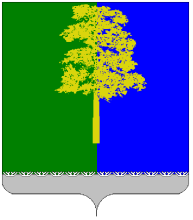 ХАНТЫ-МАНСИЙСКИЙ АВТОНОМНЫЙ ОКРГУ – ЮГРАДУМА КОНДИНСКОГО РАЙОНАРЕШЕНИЕ «О внесении изменений в решение Думы Кондинского района                              от 24 июня 2015 года № 581 «Об утверждении Положения об  управлении опеки и попечительства администрации Кондинского района»          В соответствии с Федеральным законом от 06 октября 2003 года                       № 131-ФЗ «Об общих принципах организации местного самоуправления                             в Российской Федерации»,  Постановлением Правительства Российской Федерации от 24 мая 2014 года № 481 «О деятельности организаций                         для детей-сирот и детей, оставшихся без попечения родителей,                                        и об устройстве в них детей, оставшихся без попечения родителей», пунктом 8 статьи 26 Устава Кондинского района, Дума Кондинского района решила:1. Внести в решение Думы Кондинского района от  24 июня 2015 года № 581 «Об утверждении Положения об  управлении опеки                               и попечительства администрации Кондинского района» (далее – решение) следующие изменения:1) Статью 3 приложения к решению дополнить пунктом 60 следующего содержания: «60. Утверждение индивидуальных планов развития                                    и жизнеустройства ребенка, оставшегося без попечения родителей.».2) Приложение 2 к приложению решения изложить в следующей редакции:«Приложение 2  к Положению об управлении опеки и попечительства администрации Кондинского районаСтруктураУправления опеки и попечительства администрации Кондинского района2. Управлению опеки и попечительства администрации Кондинского района (М.А. Минина) обеспечить регистрацию изменений в Межрайонной инспекции Федеральной налоговой службы России № 2 по Ханты-Мансийскому автономному округу – Югре в установленные законодательством порядке  и сроки.3. Администрации Кондинского района привести муниципальные правовые акты в соответствие с настоящим Положением.4. Настоящее решение разместить на официальном сайте органов местного самоуправления Кондинского района.5. Настоящее решение вступает в силу после его подписания.6. Контроль за выполнением настоящего решения возложить                     на председателя Думы Кондинского района А.А.Тагильцева и главу Кондинского района А.В.Дубовика в соответствии с их компетенцией.Председатель Думы Кондинского района                                    А.А. ТагильцевГлава Кондинского района                                                                А.В. Дубовикпгт. Междуреченский28 июня 2016 года                                                           № 123УТВЕРЖДЕНО решением Думы Кондинского районаот 28.06.2016 № 123Изменения в Положение об управлении опеки и попечительстваадминистрации Кондинского района1) Статью 3 приложения к решению дополнить пунктом 60 следующего содержания: «60. Утверждение индивидуальных планов развития                                    и жизнеустройства ребенка, оставшегося без попечения родителей.».2) Приложение 2 к приложению решения изложить в следующей редакции:«Приложение 2  к Положению об управлении опеки и попечительства администрации Кондинского районаСтруктураУправления опеки и попечительства администрации Кондинского района1. Начальник  управления2. Отдел по вопросам опеки и попечительства(в составе отдела 5 должностей муниципальной службы)3. Отдел по защите личных и имущественных прав (в составе отдела 5 должностей муниципальной службы)».1. Начальник  управления2. Отдел по вопросам опеки и попечительства(в составе отдела 5 должностей муниципальной службы)3. Отдел по защите личных и имущественных прав (в составе отдела 5 должностей муниципальной службы)».